Diocese of Monmouth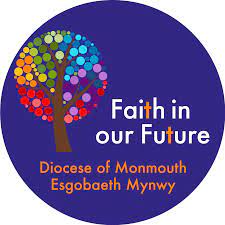 Advent Morning WorshipThe GatheringHYMNGod in Christ has revealed his glory.Come let us worship.From the rising of the sun to its settingthe Lord’s name is greatly to be praised.Give him praise, you servants of the Lord.O praise the name of the Lord!Father in heaven,the Day is drawing nearwhen Christ will come in gloryto illuminate the darkness of the waiting world.Dispel the shadows of ignoranceand remove the clouds of sorrowthat we may be filled with overwhelming joy.Through Jesus Christ our Lordwho lives and reigns with you and the Holy Spirit,one God forever and ever. Amen.The Lighting of the Advent WreathThe appropriate number of candles are lit and the prayer is said.Advent 1Hurry, Lord Jesus, and come to us quickly:fill our hearts with excitementat your coming into the world.May your ancient promisesfulfil the hopes of everyone on earth.Amen. Come, Lord Jesus.Advent 2Hurry, Lord Jesus, and come to us quickly:fill our hearts with praiseat your coming into the world.May the message of the prophetsreach the ears of everyone on earth.Amen. Come, Lord Jesus.Advent 3Hurry, Lord Jesus and come to us quickly:fill our hearts with joyat your coming into the world.May the words of John the Baptistopen the hearts of everyone on earth.Amen. Come, Lord Jesus.Advent 4Hurry, Lord Jesus, and come to us quickly:fill our hearts with aweat your coming into the world.May the joy of Maryfill the lives of everyone on earth.Amen. Come, Lord Jesus.ConfessionMy brothers and sisters,let us be alert to the advent of Godand prepare the Lord’s way by turning from sin,embracing justice and truth,and finding comfort in the Christ who promises peace.Lord Jesus, you came as our Redeemer to announce glad tidings of salvation.Lord, have mercy. Lord have mercy.Lord Jesus, you come as shepherd to gather and feed us.Christ have mercy. Christ have mercy.Lord Jesus, you will come as Judge to establish a new heaven and a new earth.Lord, have mercy. Lord have mercy.May God our Father,who by our Lord Jesus Christhas reconciled the world to himselfand forgives the sins of all who truly repent,pardon and deliver us from all our sins,and grant us the grace and power of the Holy Spirit.Amen.The Collect of the DayThe Proclamation of the WordThe First ReadingAt the end of the reading:	This is the word of the Lord. 	Thanks be to God.Hymn or PsalmThe Gospel ReadingThe Gospel reading is introduced:	Listen to the Gospel of Christ according to Saint....	Glory to you, O Lord.At the end of the reading:	This is the Gospel of the Lord. 	Praise to you, O Christ.The Sermon, address or reflectionA Licensed Lay Minister may preach or an address or reflection may be read.An Affirmation of FaithI believe and trust in God the Father,who created all that is.I believe and trust in His Son Jesus Christ,who redeemed humankind.I believe and trust in His Holy Spirit,who gives life to the people of God.I believe and trust in one God,Father, Son and Holy Spirit. Amen.HYMNThe IntercessionPrayers are offered.One of the following responses may be used:Lord, in your mercy,hear our prayer.Lord, raise up your power,and come among us.Let us pray for the coming of the Kingdom as Jesus taught us:Our Father who art in heaven,hallowed be thy name,thy kingdom come, thy will be done,on earth as it is in heaven.Give us this day our daily bread.And forgive us our trespassesas we forgive those who trespass against us.And lead us not into temptation,but deliver us from evil.For thine is the kingdom, the power and the glory,for ever and ever. Amen.HYMNThe Sending OutRejoice in the Lord always;again I say: rejoice.Be known to everyone;for your consideration of others.The Lord is near;do not be anxious.But in everything make your requests known to God;in prayer and petition with thanksgiving.Then the peace of God, which passes all understanding;will keep your hearts and mindsthrough Christ Jesus our Lord.                     Philippians 4:4-7The grace of our Lord Jesus Christ,and the love of God,and the fellowship of the Holy Spiritbe with us all, evermore. Amen.